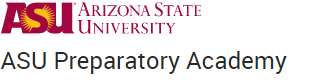 Dear parents,Jan 28th 2017 is Chinese New Year.  I am planning a series of celebration activities for our students to explore Chinese culture and engage their interests on learning Chinese.   Our first celebration activity is a field trip.  The event called “Experience the Silk Road” on 14th Jan. 2017 (Saturday) host by Musical Instrument Museum(MIM).      With this event, students will be introduced to the concept of cultural diffusion through objects from MIM’s collection (two spike lutes), which represent the transmission of musical ideas along the Silk Road during the first millennium CE (1,000–2,000 years ago).  Also, our students will explore the Silk Road as MIM ventures through the culture and music of the greatest trading route in history. Engage your senses through music and dance performances, a Silk Road–themed menu, and cultural talks that span from the ancient cities of Asia through the Middle East.	Please visit the website https://mim.org/exhibits/signature-events/experience-the-silk-road/ for more details.This field trip is on the weekend (Saturday), but transportation (school bus) will be provided.  The students will be free for the field trip, as well as the chaperones. We will need a couple of chaperones. 	  All attendants (students) have to dress in their school uniforms.  If you are interested in joining our field trip, each adult is $8. Please send your student to ASU Prep on time (8:30 a.m.) and pick them up at 12:15 p.m. at ASU Prep.   The reminder letter will be sent back one week before the field trip.             My student will not attend the event.My student will attend the event I (parents) am interested in joining and will pay the $8 fee.  I am interested at chaperone.Please fill out and return this form to Mrs. Chien by 12/16 (Fri.).   Student’s name: _________________		Parents’ signature: __________________